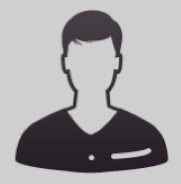 http://nerimartinferrer1987.MiCVweb.comObjetivo Profesional[ Escribir Objetivo profesional ]ExperienciaFormaciónHABILIDADES/CAPACIDADESFormación ComplementariaIdiomasInformáticaInformación adicional